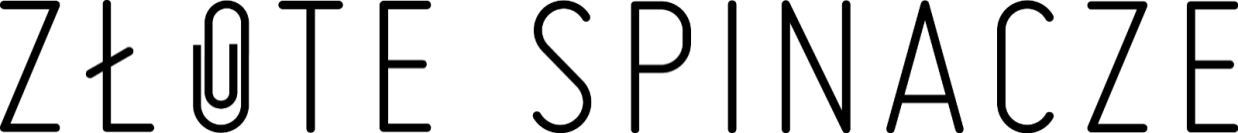 WZÓRFORMULARZA ZGŁOSZENIOWEGO 2021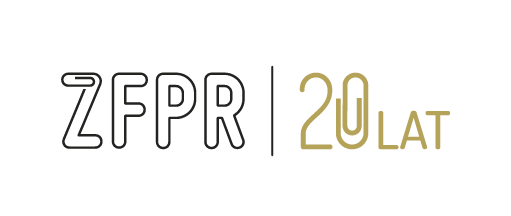 KROK 1 NAPISZ O PROJEKCIETytuł projektu*: (max 60 znaków ze spacjami)Czas realizacji projektu*: (MIESIĄC/ROK-MIESIĄC/ROK)Zgłaszany projekt jest kolejną edycją projektu realizowanego w ubiegłych latachOpis sytuacjiZgłaszany projekt jest adaptacją projektu zagranicznegoOpis sytuacjiProjekt realizowany wspólnie z innymi podmiotami (zarówno w Polsce, jak i za granicą). Wykaz podmiotów zaangażowanych w projekt / potwierdzenie posiadania zgody podmiotu zlecającego działaniaKROK 2 WYBÓR KATEGORII I SPOSOBU ZGŁASZANIAW tym roku konkurs rozgrywany jest w 35 kategoriach.Każdy projekt musi zostać zgłoszony do przynajmniej jednej kategorii głównej.Dodatkowo ten sam projekt może zostać zgłoszony do:drugiej kategorii głównej,jednej kategorii sektorowej (o której decyduje branża, z której pochodzi podmiot zgłaszający lub współzgłaszający, a nie zakres merytoryczny zgłaszanego projektu),trzech kategorii specjalnych.Uwaga! Zgłoszenie do każdej kategorii (głównej, sektorowej, specjalnej) wymaga opłaty zgodnie z cennikiem.Zgłaszający może wybrać jeden z dwóch sposobów zgłaszania projektów, tj.:wypełnienie formularza osobno dla każdej kategorii lubwypełnienie formularza jeden raz dla wszystkich kategorii.KROK 3ZGŁOSZENIE W KATEGORIACH GŁÓWNYCH I SEKTOROWYCHUzasadnienie zgłoszenia (max 600 znaków ze spacjami. Tekst nie zmniejsza limitu 6 000 znaków na zgłoszenie do Konkursu)*:  Dlaczego projekt zasługuje na nagrodę w tej konkretnej kategorii?OPIS PROJEKTU (opis do max 6 000 znaków ze spacjami)*:Wyzwanie: określenie problemu i celu/ów do zrealizowania / opis uwarunkowań zewnętrznych i/lub wewnętrznych / wyjaśnienie szczególnego kontekstu projektu / dostępne środki finansowe (budżet).Diagnoza: kluczowe obserwacje, które zdeterminowały obrany kierunek działań.  Strategia: opis obranego podejścia komunikacyjnego, główna narracja (kluczowe przekazy), logika doboru głównych narzędzi i platform komunikacyjnych, spodziewane efekty (KPIs).Realizacja: plan projektu ze szczególnym uwzględnieniem działań niestandardowych.Wynik: uwiarygodniony i weryfikowalny opis zrealizowanych zamierzeń i celów.Linki do źródeł, które odnoszą się wyłącznie do danych dokumentujących rezultaty zrealizowanego projektu. Limit: 3 linki.KROK 3ZGŁOSZENIE W KATEGORIACH SPECJALNYCHAmbicja (max 2000 znaków ze spacjami. Tekst nie zmniejsza limitu 6 000 znaków na zgłoszenie do Konkursu)*: Dlaczego ten projekt zasługuje na przyznanie Złotego Spinacza? Przedstawienie przekonującej argumentacji na podstawie wiarygodnych informacji i danych.OPIS PROJEKTU (opis do max 6 000 znaków ze spacjami)*:Wyzwanie: określenie problemu i celu/ów do zrealizowania / opis uwarunkowań zewnętrznych i/lub wewnętrznych / wyjaśnienie szczególnego kontekstu projektu / dostępne środki finansowe (budżet).Diagnoza: kluczowe obserwacje, które zdeterminowały obrany kierunek działań.  Strategia: opis obranego podejścia komunikacyjnego, główna narracja (kluczowe przekazy), logika doboru głównych narzędzi i platform komunikacyjnych, spodziewane efekty (KPIs).Realizacja: plan projektu ze szczególnym uwzględnieniem działań niestandardowych.Wynik: uwiarygodniony i weryfikowalny opis zrealizowanych zamierzeń i celów.Linki do źródeł, które odnoszą się wyłącznie do danych dokumentujących rezultaty zrealizowanego projektu. Limit: 3 linki.rezultaty zrealizowanego projektu. Limit:3KROK 4INFORMACJE O ZGŁASZAJĄCYMNazwa podmiotu zgłaszającego projekt (nazwy marketingowe, bez rozszerzeń rejestrowych: Sp z o.o, Sp. J itd.)*Rodzaj firmy*- wybór z listy:Współzgłaszający (nazwy marketingowe, bez rozszerzeń rejestrowych jak: Sp z o.o, Sp. J itd.)Nazwa klienta  (pole wypełniane tylko przez agencje ZFPR, dla których współzgłoszenie z klientem jest zwolnione z dodatkowej opłaty)Nazwy podmiotów współzgłaszających Dane kontaktoweImię i nazwisko*				 	 E-mail*Telefon*Dane do fakturyNazwa firmy/instytucji*NIP*Adres*Adres e-mail do przesłania faktury*KROK 5AKCEPTACJA KLAUZULOświadczam, że zapoznałem/-am się z Regulaminem Konkursu oraz Polityką Prywatności i je akceptuję.*Wyrażam zgodę na przetwarzanie podanych przeze mnie w formularzu danych osobowych przez administratora danych osobowych, którym jest Związek Firm Public Relations z siedzibą w Warszawie 00-732, przy ul. Czerskiej 8/10 („Administracja”) w celu zorganizowania i przeprowadzenia konkursu i gali Złote Spinacze 2021. Dane osobowe będą przetwarzane do czasu zakończenia i rozliczenia  ostatniej edycji konkursu Złote Spinacze. Mam świadomość dostępu do treści podanych przeze mnie danych osobowych, prawo ich sprostowania, usunięcia, ograniczenia przetwarzania, prawo do przenoszenia danych, prawo wniesienia sprzeciwu, prawo do cofnięcia zgody w dowolnym momencie za pośrednictwem poczty elektronicznej na adres email: info@zfpr.pl lub pocztą zwykłą na podany wyżej adres administratora. Podanie danych jest dobrowolne, ale konieczne do wzięcia udziału w Konkursie. Pozostałe informacje dotyczące przetwarzania przez administratora moich danych są zawarte Polityce Prywatności.*Wyrażam zgodę na przesyłanie przez administratora, którym jest Związek Firm Public Relations z siedzibą w Warszawie 00-732, przy ul. Czerskiej 8/10 („Administracja”) informacji marketingowych drogą elektroniczną na adres poczty podany w formularzu. Powyższa zgoda może być w każdej chwili przez mnie odwołana na podstawie oświadczenia przesłanego za pośrednictwem poczty elektronicznej na adres email: info@zfpr.pl lub zwykłą pocztą na podany wyżej adres administratora. Pozostałe informacje dotyczące przetwarzania przez administratora moich danych i przysługujących mu uprawnień z tym związanych są zawarte w Polityce Prywatności.agencja ZFPR, agencja niezrzeszona, korporacja / firma, urząd / instytucja państwowa, fundacja / organizacja pozarządowa, inne